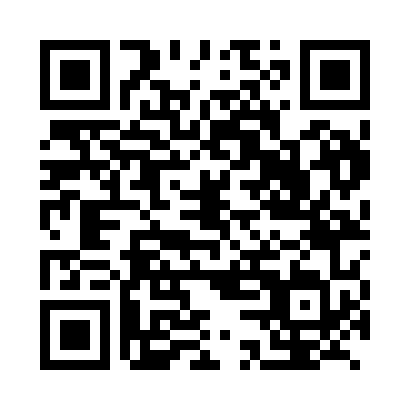 Prayer times for Barsa, CameroonWed 1 May 2024 - Fri 31 May 2024High Latitude Method: NonePrayer Calculation Method: Muslim World LeagueAsar Calculation Method: ShafiPrayer times provided by https://www.salahtimes.comDateDayFajrSunriseDhuhrAsrMaghribIsha1Wed4:405:5212:043:206:157:242Thu4:405:5212:043:216:157:243Fri4:395:5212:043:216:167:244Sat4:395:5212:043:226:167:245Sun4:395:5112:033:226:167:246Mon4:385:5112:033:226:167:257Tue4:385:5112:033:236:167:258Wed4:375:5112:033:236:167:259Thu4:375:5012:033:236:167:2510Fri4:375:5012:033:246:167:2511Sat4:375:5012:033:246:167:2612Sun4:365:5012:033:246:167:2613Mon4:365:5012:033:256:177:2614Tue4:365:5012:033:256:177:2615Wed4:355:5012:033:256:177:2716Thu4:355:4912:033:266:177:2717Fri4:355:4912:033:266:177:2718Sat4:355:4912:033:266:177:2719Sun4:355:4912:033:276:187:2820Mon4:345:4912:033:276:187:2821Tue4:345:4912:033:276:187:2822Wed4:345:4912:043:276:187:2923Thu4:345:4912:043:286:187:2924Fri4:345:4912:043:286:197:2925Sat4:345:4912:043:286:197:3026Sun4:345:4912:043:296:197:3027Mon4:345:4912:043:296:197:3028Tue4:335:4912:043:296:197:3129Wed4:335:4912:043:306:207:3130Thu4:335:4912:043:306:207:3131Fri4:335:4912:053:306:207:31